от 12 марта 2020 года										№ 246Об утверждении Порядка распределения  средств субвенции из областного бюджета на 2020, 2021 и 2022 годы между муниципальными общеобразовательными и дошкольными  организациями городского округа  город Шахунья  Нижегородской области  и  средств субвенции на обеспечение коэффициентов выравнивания норматива финансового обеспечения  в зависимости от наполняемости групп в муниципальных дошкольных образовательных организациях,  расположенных в сельской местности и объема дополнительных средств субвенции, на осуществление образовательной деятельности в малокомплектных образовательных организациях и образовательных организациях, расположенных в сельских населенных пунктах и реализующих основные общеобразовательные программы, финансирование которых осуществляется независимо от количества обучающихся, необходимый сверх затрат, определяемых по нормативам финансового обеспечения образовательной деятельностиВ соответствии с Законом Нижегородской области от 28 ноября 2013 года 
№ 160-З «О предоставлении органам местного самоуправления муниципальных районов и городских округов Нижегородской области субвенций на исполнение полномочий в сфере общего образования», постановлением Правительства Нижегородской области  от 11 марта 2015 года № 125 «Об утверждении Порядка расходования субвенции на исполнение полномочий в сфере общего образования, предоставляемых из областного бюджета бюджетам муниципальных районов и городских округов Нижегородской области» и решением Совета депутатов городского округа город Шахунья Нижегородской области    от 31  марта 2017 года № 76-3 «Об утверждении Положения о порядке исполнения администрацией городского округа город Шахунья Нижегородской области полномочий в сфере общего образования за счёт субвенции из областного бюджета Нижегородской области»,  администрация городского округа город Шахунья Нижегородской области  п о с т а н о в л я е т:1. Утвердить прилагаемый Порядок распределения средств субвенции из областного бюджета на 2020, 2021 и 2022 годы между муниципальными общеобразовательными и дошкольными  организациями городского округа  город Шахунья  Нижегородской области  и  средств субвенции на обеспечение коэффициентов выравнивания норматива финансового обеспечения  в зависимости от наполняемости групп в муниципальных дошкольных образовательных организациях,  расположенных в сельской местности и объема дополнительных средств, на осуществление образовательной деятельности в малокомплектных образовательных организациях и образовательных организациях, расположенных в сельских населенных пунктах и реализующих основные общеобразовательные программы, финансирование которых осуществляется независимо от количества обучающихся, необходимый сверх затрат, определяемых по нормативам финансового обеспечения образовательной деятельности. 2. Настоящее постановление вступает в силу с момента принятия и распространяет действие на правоотношения, возникшие с  1 января 2020 года.3. Разместить настоящее постановление на официальном сайте администрации городского округа город  Шахунья Нижегородской области.4. Со дня вступления в силу настоящего постановления признать утратившим силу постановление администрации городского округа  город Шахунья Нижегородской области  от 9 апреля 2019 года № 376 «Об утверждении Порядка распределения  средств субвенции из областного бюджета на 2019, 2020 и 2021 годы между муниципальными общеобразовательными и дошкольными  организациями городского округа  город Шахунья  Нижегородской области  и  средств субвенции на обеспечение коэффициентов выравнивания норматива финансового обеспечения  в зависимости от наполняемости групп в муниципальных дошкольных образовательных организациях,  расположенных в сельской местности и объема дополнительных средств субвенции, на осуществление образовательной деятельности в малокомплектных образовательных организациях и образовательных организациях, расположенных в сельских населенных пунктах и реализующих основные общеобразовательные программы, финансирование которых осуществляется независимо от количества обучающихся, необходимый сверх затрат, определяемых по нормативам финансового обеспечения образовательной деятельности».5.  Контроль за исполнением настоящего постановления  возложить на первого заместителя главы администрации городского округа город Шахунья Нижегородской области  А.Д. Серова.Глава местного самоуправлениягородского округа город Шахунья						          Р.В.КошелевУтвержденпостановлением администрациигородского округа город Шахунья от 12.03.2020 г. № 246Порядок распределения  средств  субвенции из областного бюджета на осуществление образовательной деятельности в общеобразовательных организациях городского округа город Шахунья  Нижегородской области  реализующих основные общеобразовательные программы  на 2020 год.Распределение средств  областной субвенции  объёма дополнительных средств субвенции, на осуществление образовательной деятельности   в  муниципальных малокомплектных  общеобразовательных организациях и общеобразовательных организациях, расположенных в сельской местности  городского округа город Шахунья Нижегородской области на 2020 год.Порядок распределения средств областной субвенции  и средств из областного бюджета на обеспечение коэффициентов выравнивания норматива финансового обеспечения  в зависимости от наполняемости групп в муниципальных дошкольных образовательных организациях,  расположенных в сельской местности   на 2020 год по  муниципальным  дошкольным образовательным учреждениям  городского округа город Шахунья Нижегородской областиПорядок распределения  средств  субвенции из областного бюджета на осуществление образовательной деятельности в общеобразовательных организациях городского округа город Шахунья  Нижегородской области реализующих основные общеобразовательные программы  на 2021 год.Распределение средств  областной субвенции  объёма дополнительных средств субвенции, на осуществление образовательной деятельности   в  муниципальных малокомплектных  общеобразовательных организациях и общеобразовательных организациях, расположенных в сельской местности  городского округа город Шахунья Нижегородской области на 2021 год.Порядок распределения средств областной субвенции  и средств из областного бюджета на обеспечение коэффициентов выравнивания норматива финансового обеспечения  в зависимости от наполняемости групп в муниципальных дошкольных образовательных организациях,  расположенных в сельской местности   на 2021 год по  муниципальным  дошкольным образовательным учреждениям  городского округа город Шахунья Нижегородской областиПорядок распределения  средств  субвенции из областного бюджета на осуществление образовательной деятельности в общеобразовательных организациях городского округа город Шахунья  Нижегородской области реализующих основные общеобразовательные программы  на 2022 год.Распределение средств  областной субвенции  объёма дополнительных средств субвенции, на осуществление образовательной деятельности   в  муниципальных малокомплектных  общеобразовательных организациях и общеобразовательных организациях, расположенных в сельской местности  городского округа город Шахунья Нижегородской области на 2022 год.Порядок распределения средств областной субвенции  и средств из областного бюджета на обеспечение коэффициентов выравнивания норматива финансового обеспечения  в зависимости от наполняемости групп в муниципальных дошкольных образовательных организациях,  расположенных в сельской местности   на 2022 год по  муниципальным  дошкольным образовательным учреждениям  городского округа город Шахунья Нижегородской области________________________________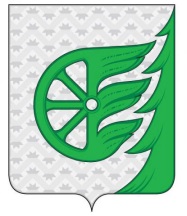 Администрация городского округа город ШахуньяНижегородской областиП О С Т А Н О В Л Е Н И Е№ п/пнаименование учреждениядошкольникиВСЕГО УЧАЩИХСЯКоличество учащихсяКоличество учащихсяКоличество учащихсяВСЕГО классов комплектовКоличество классов -комплектовКоличество классов -комплектовКоличество классов -комплектовнорматив начального общего образования (руб.)норматив общего основного образования (руб.)норматив среднего образования (руб.)Норматив на дошкольниковНорматив на дошкольниковрасчет по нормативу 1-4 классы (руб.) ( расчет по нормативу 5-9 классы.) расчет по нормативу 10-11 классы.)Расчет по нормативу на дошкольников РАСЧЕТ НОРМАТИВА НА ВОСПИТАННИКОВРАСЧЕТ НОРМАТИВА НА ВОСПИТАННИКОВРАСЧЕТ НОРМАТИВА НА ВОСПИТАННИКОВРасчет индивидуальное обучение  и ккоИтого расчет по нормативуОбучение в больнице  ( -0,0004)Прведение ЕГЭ И ГИА  коэффициент выравнивания 90%№ п/пнаименование учреждениядошкольникиВСЕГО УЧАЩИХСЯКоличество учащихсяКоличество учащихсяКоличество учащихсяВСЕГО классов комплектовКоличество классов -комплектовКоличество классов -комплектовКоличество классов -комплектовнорматив начального общего образования (руб.)норматив общего основного образования (руб.)норматив среднего образования (руб.)Норматив на дошкольниковНорматив на дошкольниковрасчет по нормативу 1-4 классы (руб.) ( расчет по нормативу 5-9 классы.) расчет по нормативу 10-11 классы.)Расчет по нормативу на дошкольников РАСЧЕТ НОРМАТИВА НА ВОСПИТАННИКОВРАСЧЕТ НОРМАТИВА НА ВОСПИТАННИКОВРАСЧЕТ НОРМАТИВА НА ВОСПИТАННИКОВРасчет индивидуальное обучение  и ккоИтого расчет по нормативуОбучение в больнице  ( -0,0004)Прведение ЕГЭ И ГИА  коэффициент выравнивания 90%№ п/пнаименование учреждениядошкольникиВСЕГО УЧАЩИХСЯ1-4 классы5-9 классы10-11 классыВСЕГО классов комплектов1-4 классы5-9 классы10-11 классынорматив начального общего образования (руб.)норматив общего основного образования (руб.)норматив среднего образования (руб.)Норматив на дошкольниковНорматив на дошкольниковрасчет по нормативу 1-4 классы (руб.) ( расчет по нормативу 5-9 классы.) расчет по нормативу 10-11 классы.)Расчет по нормативу на дошкольников РАСЧЕТ НОРМАТИВА НА ВОСПИТАННИКОВРАСЧЕТ НОРМАТИВА НА ВОСПИТАННИКОВРАСЧЕТ НОРМАТИВА НА ВОСПИТАННИКОВРасчет индивидуальное обучение  и ккоИтого расчет по нормативуОбучение в больнице  ( -0,0004)Прведение ЕГЭ И ГИА  коэффициент выравнивания 90%123456789101112131414151617181818192122231Муниципальное бюджетное образовательное учреждение Шахунская средняя общеобразовательная школа №1 им.Д.Комарова и744,00320,0358,066,031,0013,015,0334712527675940011107840,0017001527,003920400,000000524176,032553943,00-6510,0-105500,01,029526158,00филиал МБОУ Туманинская оош371621061504083262071653310,001303491,00000001956800,00-1020,01760202,02Муниципальное бюджетное образовательное учреждение Шахунская средняя общеобразовательная школа №2502,00230,0230,042,021,009,010,02,003471252767594007983760,007983760,0012136410,002494800,00000392260,0392260,023007230,0-4600,0-61100,020641200,003Муниципальное бюджетное образовательное учреждение Шахунская средняя  общеобразовательная школа №14837,00358,0404,075,032,0013,016,03,034712527675940012426900.0012426900.0021317868,004455000,00000524176,0524176,038723940,00-7740,0-99400,0 /193000.035286600,04Муниципальное бюджетное образовательное учреждение гимназияим. А.С.Пушкина658,00322,0278,058,025,0012,011,02,039919606826831012853920,0012853920,0016869596,003961980,000000033685490,0-6740,0-81300,0  / 300000,030832700,05Муниципальное автономное образовательное учреждение Вахтанская  средняя общеобразовательная школа478,00175,0270,033,023,008,012,022,0,03471252767594006074600,006074600,0014247090,001960200,00000305478,0305478,022587370,0-4520,0-60300,020467500,06Муниципальное бюджетное образовательное учреждение Сявская средняя общеобразовательная школа245,0089,0134,022,012,004,06,02,03471252767594003089370,003089370,008958676,01306800,00000131918,0131918,013486760,0-2700,0-39500,012518600,07Муниципальное бюджетное образовательное учреждение Хмелевицкая средняя общеобразовательная школа195,0070,092,033,011,004,05,02,0408326207169874 / 803552858240,002858240,005710532,002484000,000000011197840,0-3420,0-30900,010197850,08Муниципальное бюджетное образовательное учреждение Лужайская основная общеобразовательная школа88,0035,053,00,08,003,05,00,0408326207101429120,001429120,003289763,00000043817,043817,04863950,0-1760,0-5400,04449900,09Муниципальное бюджетное образовательное учреждение Б-Свечанская начальная общеобразовательная школа2012,0012,00,00,01,001,00,00,040832070038489980,00489980,000,000,001540836,011002030820,0-410,01845600,011Муниципальное бюджетное образовательное учреждениеВерховская основная общеобразовательная школаМуниципальное бюджетное образовательное учреждениеВерховская основная общеобразовательная школа1240,0017,023,00,06,001,05,00,0408326207170038694140,001427633,001051956.0003173730,0-1440,0-3800,02916000,012Муниципальное бюджетное образовательное учреждение Красногорская основная общеобразовательная школаМуниципальное бюджетное образовательное учреждение Красногорская основная общеобразовательная школа47,0017,030,00,006,001,05,00,040832620710694140,001862130,00000145070,02701340,0-1350,0-4200,02486420,013Муниципальное бюджетное образовательное учреждение Черновская основная общеобразовательная школа202040,0014,026,00,05,001,05,00,04083262071070038571650.001613846,000,001624882,0103810380,0-1390,0-1600.03489220,0№ п/пнаименование учрежденияВсего учащихсяКоличество учащихсяКоличество учащихсяКоличество учащихсявсегоклассов комплектовКоличество классов -комплектовКоличество классов -комплектовКоличество классов -комплектовдошкольникидошкольникиV комп  доведение до потребностиМ проч ДГ доведение до потребности в дошкольных группах при школахвсего90 %- (руб.)Коэффициент выравниванияСумма субвенции по школам (руб.)№ п/пнаименование учрежденияВсего учащихся1-4 классы5-9 классы10-11 классывсегоклассов комплектов1-4 классы5-9 классы10-11 классыдетигруппыV комп  доведение до потребностиМ проч ДГ доведение до потребности в дошкольных группах при школахвсего90 %- (руб.)Коэффициент выравниванияСумма субвенции по школам (руб.)123456789101112131415161Муниципальное бюджетное образовательное учреждениеВерховская основная общеобразовательная школа40,0017,023,006,01,05,00,012,014027000,04027000,03624300.01,03624300.02Муниципальное бюджетное образовательное учреждение Красногорская основная общеобразовательная школа48,0017,031,00,06,01,05,00,04030200.04030200.03627180.01,03627180.03Муниципальное бюджетное образовательное учреждение Черновская основная общеобразовательная школа40,0014,026,00,05,01,04,00,020,013158200.03158200.02842380.01,02842380.04Муниципальное бюджетное образовательное учреждение Хмелевицкая средняя общеобразовательная школа194,0070,092,033,011,0011,004,04,05,02,02,05888500,05888500,05299650.01.05299650.05Муниципальное бюджетное образовательное учреждение Лужайская основная общеобразовательная школа88,0035,053,00,00,09,009,003,05,00,03947000,03947000,03552300.01.03552300.06филиал МБОУ Туманинская оош34142000661503157600,03157600,02841840.01.02841840.0№ п/п Наименование учрежденияКоличество группКоличество группКоличество группКоличество группКоличество детей  в группахКоличество детей  в группахКоличество детей  в группахКоличество детей  в группахКоличество детей  в группахнорматив на одного воспитанника в годнорматив на одного воспитанника в годнорматив на одного воспитанника в годнорматив на одного воспитанника в годнорматив на одного воспитанника в годнорматив на одного воспитанника в годСумма субвенции по нормативуСумма субвенции по нормативуСумма субвенции по нормативуСумма субвенции по нормативуСумма субвенции по нормативуИТОГО по нормативуКоэффициент выравниванияФот руководящих и прочего персоналаСумма субвенции 90%№ п/п Наименование учрежденияОбщеразвивающей напрвленностиКомпенсирующего видасемейнныхОздоровительной направленностиОбщеразвивающей напрвленностиКомпенсирующего видасемейнныхОздоровительной направленностиОздоровительной направленностиВ группах общеразвивающей направленностиВ группах общеразвивающей направленностив группах компенсирующего видав семейнных группахОздоровительной направленностиОздоровительной направленностиВ группах общеразвивающей направленностиВ группах общеразвивающей направленностив группах компенсирующего видав семейнных группахОздоровительной направленности№ п/п Наименование учрежденияОбщеразвивающей напрвленностиКомпенсирующего видасемейнныхОздоровительной направленностиОбщеразвивающей напрвленностиКомпенсирующего видасемейнныхОздоровительной направленностиОздоровительной направленностипо городупо селупо городупо селу1МБДОУ Д/с №1 "Горошинка" 4840064505 000005418420,000005418420,01,005418420,05418420,0769771,05569400,02МБДОУ Д/с №2"Солнышко"6001380064505000008901690,000008901690,01,008901690,08901690,01026965,08935790,03МБДОУ Д/с №3 "Сказка"70016000645050000010320800,0000010320800,01,0010320800,010320800,01354303,010507592,03-1МБДОУ Малиновский Д/с   100120007003800000840456,0000840456,01,0840456,0840456,0756408,04МБДОУ Д/с №5  "Теремок"1100222000282864505000961769617614191100,00002692928,016884028,01,0016884028,016884028,02718486,017642262,014-1МБДОУ Щербажский д/сад10001107003800000770418,0000770418,02,01540836,01540836,01486738,05МБДОУ Д/с №41  92019030006450515686200012255950,04705860,00016961810,01,001,0016961810,02730176,017722790,06МБДОУ Д/с №147  50012000064505000007740600,00007740600,01,001,007740600,01026965,07890810,07МБДОУ Д/с №35  70014700064505000009482235,000009482235,01,001,009482235,01202325,09616104,07-1МБДОУ МелешихинскийД/с   1001300007003800000910494,0000910494,01,51,51365741,01229166,08МБДОУ Д/с  "Одуванчик"800166000645050000010707830,0000010707830,01,00 1,00 10707830,02660032,012031070,09МБДОУ Д/с "Колокольчик "50091000645050000005869955,000005869955,01,001,005869955,0834699,05944190,010МБДОУ Туманинский  Д/с «Рябинка»10023000070038000001610874,00001610874,01,01,01610874,0623008,02010500,011МБДОУ Лужайский  Д/с «Малыш»20032000070038000002241216,00002241216,01,31,32913580,8734699,03283450012МБДОУ Хмелевицкий Д/с   30048000070038000003361824,00003361824,01,31,34370371,21354303,05152206,012-1МБДОУ Б-Музянский д/сад100017070038000001190646,00001190646,01,31,31547839,81393060,012-2МБДОУ Красногорский  д/сад200029070038000002031102,00002031102,01,31,32640432,62376384,013МБДОУ Петровский Д/с   1001400007003800000980532,0000980532,01,31,31274691,667624601755840,014МБДОУ Б-Широковский Д/с   10016000070038000001120608,00001120608,01,11,11232668,8629483,01675940,015МАДОУ Д/с  "Звездочка"103101893810106450501568626450564505012191445,005960756,0645050,0018797251,01,01,018797251,03034134,019688500,0Итого по ДОУ865121720681028102897080025,015058170,010666616,0645050,02692928,0126142789,0130422110,8136658200,0№ п/пнаименование учреждениядошкольникиВСЕГО УЧАЩИХСЯКоличество учащихсяКоличество учащихсяКоличество учащихсяВСЕГО классов комплектовКоличество классов -комплектовКоличество классов -комплектовКоличество классов -комплектовнорматив начального общего образования (руб.)норматив общего основного образования (руб.)норматив среднего образования (руб.)Норматив на дошкольниковНорматив на дошкольниковрасчет по нормативу 1-4 классы (руб.) ( расчет по нормативу 5-9 классы.) расчет по нормативу 10-11 классы.)Расчет по нормативу на дошкольников РАСЧЕТ НОРМАТИВА НА ВОСПИТАННИКОВРАСЧЕТ НОРМАТИВА НА ВОСПИТАННИКОВРАСЧЕТ НОРМАТИВА НА ВОСПИТАННИКОВРасчет индивидуальное обучение  и ккоИтого расчет по нормативуОбучение в больнице  ( -0,0004)Прведение ЕГЭ И ГИА  коэффициент выравнивания 91%№ п/пнаименование учреждениядошкольникиВСЕГО УЧАЩИХСЯКоличество учащихсяКоличество учащихсяКоличество учащихсяВСЕГО классов комплектовКоличество классов -комплектовКоличество классов -комплектовКоличество классов -комплектовнорматив начального общего образования (руб.)норматив общего основного образования (руб.)норматив среднего образования (руб.)Норматив на дошкольниковНорматив на дошкольниковрасчет по нормативу 1-4 классы (руб.) ( расчет по нормативу 5-9 классы.) расчет по нормативу 10-11 классы.)Расчет по нормативу на дошкольников РАСЧЕТ НОРМАТИВА НА ВОСПИТАННИКОВРАСЧЕТ НОРМАТИВА НА ВОСПИТАННИКОВРАСЧЕТ НОРМАТИВА НА ВОСПИТАННИКОВРасчет индивидуальное обучение  и ккоИтого расчет по нормативуОбучение в больнице  ( -0,0004)Прведение ЕГЭ И ГИА  коэффициент выравнивания 91%№ п/пнаименование учреждениядошкольникиВСЕГО УЧАЩИХСЯ1-4 классы5-9 классы10-11 классыВСЕГО классов комплектов1-4 классы5-9 классы10-11 классынорматив начального общего образования (руб.)норматив общего основного образования (руб.)норматив среднего образования (руб.)Норматив на дошкольниковНорматив на дошкольниковрасчет по нормативу 1-4 классы (руб.) ( расчет по нормативу 5-9 классы.) расчет по нормативу 10-11 классы.)Расчет по нормативу на дошкольников РАСЧЕТ НОРМАТИВА НА ВОСПИТАННИКОВРАСЧЕТ НОРМАТИВА НА ВОСПИТАННИКОВРАСЧЕТ НОРМАТИВА НА ВОСПИТАННИКОВРасчет индивидуальное обучение  и ккоИтого расчет по нормативуОбучение в больнице  ( -0,0004)Прведение ЕГЭ И ГИА  коэффициент выравнивания 91%123456789101112131414151617181818192122231Муниципальное бюджетное образовательное учреждение Шахунская средняя общеобразовательная школа №1 им.Д.Комарова и744,00320,0358,066,031,0013,015,0334712527675940011107840,0017001527,003920400,000000524176,032553943,00-6510,0-105500,01,029526158,00филиал МБОУ Туманинская оош371621061504083262071653310,001303491,00000001956800,00-1020,01760202,02Муниципальное бюджетное образовательное учреждение Шахунская средняя общеобразовательная школа №2502,00230,0230,042,021,009,010,02,003471252767594007983760,007983760,0012136410,002494800,00000392260,0392260,023007230,0-4600,0-61100,020641200,003Муниципальное бюджетное образовательное учреждение Шахунская средняя  общеобразовательная школа №14837,00358,0404,075,032,0013,016,03,034712527675940012426900.0012426900.0021317868,004455000,00000524176,0524176,038723940,00-7740,0-99400,0 /193000.035286600,04Муниципальное бюджетное образовательное учреждение гимназияим. А.С.Пушкина658,00322,0278,058,025,0012,011,02,039919606826831012853920,0012853920,0016869596,003961980,000000033685490,0-6740,0-81300,0  / 300000,030832700,05Муниципальное автономное образовательное учреждение Вахтанская  средняя общеобразовательная школа478,00175,0270,033,023,008,012,022,0,03471252767594006074600,006074600,0014247090,001960200,00000305478,0305478,022587370,0-4520,0-60300,020467500,06Муниципальное бюджетное образовательное учреждение Сявская средняя общеобразовательная школа245,0089,0134,022,012,004,06,02,03471252767594003089370,003089370,008958676,01306800,00000131918,0131918,013486760,0-2700,0-39500,012518600,07Муниципальное бюджетное образовательное учреждение Хмелевицкая средняя общеобразовательная школа195,0070,092,033,011,004,05,02,0408326207169874 / 803552858240,002858240,005710532,002484000,000000011197840,0-3420,0-30900,010197850,08Муниципальное бюджетное образовательное учреждение Лужайская основная общеобразовательная школа88,0035,053,00,08,003,05,00,0408326207101429120,001429120,003289763,00000043817,043817,04863950,0-1760,0-5400,04449900,09Муниципальное бюджетное образовательное учреждение Б-Свечанская начальная общеобразовательная школа2012,0012,00,00,01,001,00,00,040832070038489980,00489980,000,000,001540836,011002030820,0-410,01845600,011Муниципальное бюджетное образовательное учреждениеВерховская основная общеобразовательная школаМуниципальное бюджетное образовательное учреждениеВерховская основная общеобразовательная школа1240,0017,023,00,06,001,05,00,0408326207170038694140,001427633,001051956.0003173730,0-1440,0-3800,02916000,012Муниципальное бюджетное образовательное учреждение Красногорская основная общеобразовательная школаМуниципальное бюджетное образовательное учреждение Красногорская основная общеобразовательная школа47,0017,030,00,006,001,05,00,040832620710694140,001862130,00000145070,02701340,0-1350,0-4200,02486420,013Муниципальное бюджетное образовательное учреждение Черновская основная общеобразовательная школа202040,0014,026,00,05,001,05,00,04083262071070038571650.001613846,000,001624882,0103810380,0-1390,0-1600.03489220,0№ п/пнаименование учрежденияВсего учащихсяКоличество учащихсяКоличество учащихсяКоличество учащихсявсегоклассов комплектовКоличество классов -комплектовКоличество классов -комплектовКоличество классов -комплектовдошкольникидошкольникиV комп  доведение до потребностиМ проч ДГ доведение до потребности в дошкольных группах при школахвсего90 %- (руб.)Коэффициент выравниванияСумма субвенции по школам (руб.)№ п/пнаименование учрежденияВсего учащихся1-4 классы5-9 классы10-11 классывсегоклассов комплектов1-4 классы5-9 классы10-11 классыдетигруппыV комп  доведение до потребностиМ проч ДГ доведение до потребности в дошкольных группах при школахвсего90 %- (руб.)Коэффициент выравниванияСумма субвенции по школам (руб.)123456789101112131415161Муниципальное бюджетное образовательное учреждениеВерховская основная общеобразовательная школа40,0017,023,006,01,05,00,012,014027000,04027000,03624300.01,03624300.02Муниципальное бюджетное образовательное учреждение Красногорская основная общеобразовательная школа48,0017,031,00,06,01,05,00,04030200.04030200.03627180.01,03627180.03Муниципальное бюджетное образовательное учреждение Черновская основная общеобразовательная школа40,0014,026,00,05,01,04,00,020,013158200.03158200.02842380.01,02842380.04Муниципальное бюджетное образовательное учреждение Хмелевицкая средняя общеобразовательная школа194,0070,092,033,011,0011,004,04,05,02,02,05888500,05888500,05299650.01.05299650.05Муниципальное бюджетное образовательное учреждение Лужайская основная общеобразовательная школа88,0035,053,00,00,09,009,003,05,00,03947000,03947000,03552300.01.03552300.06филиал МБОУ Туманинская оош34142000661503157600,03157600,02841840.01.02841840.0№ п/п Наименование учрежденияКоличество группКоличество группКоличество группКоличество группКоличество детей  в группахКоличество детей  в группахКоличество детей  в группахКоличество детей  в группахКоличество детей  в группахнорматив на одного воспитанника в годнорматив на одного воспитанника в годнорматив на одного воспитанника в годнорматив на одного воспитанника в годнорматив на одного воспитанника в годнорматив на одного воспитанника в годСумма субвенции по нормативуСумма субвенции по нормативуСумма субвенции по нормативуСумма субвенции по нормативуСумма субвенции по нормативуИТОГО по нормативуКоэффициент выравниванияФот руководящих и прочего персоналаСумма субвенции 90%№ п/п Наименование учрежденияОбщеразвивающей напрвленностиКомпенсирующего видасемейнныхОздоровительной направленностиОбщеразвивающей напрвленностиКомпенсирующего видасемейнныхОздоровительной направленностиОздоровительной направленностиВ группах общеразвивающей направленностиВ группах общеразвивающей направленностив группах компенсирующего видав семейнных группахОздоровительной направленностиОздоровительной направленностиВ группах общеразвивающей направленностиВ группах общеразвивающей направленностив группах компенсирующего видав семейнных группахОздоровительной направленности№ п/п Наименование учрежденияОбщеразвивающей напрвленностиКомпенсирующего видасемейнныхОздоровительной направленностиОбщеразвивающей напрвленностиКомпенсирующего видасемейнныхОздоровительной направленностиОздоровительной направленностипо городупо селупо городупо селу1МБДОУ Д/с №1 "Горошинка" 4840064505 000005418420,000005418420,01,005418420,05418420,0769771,05569400,02МБДОУ Д/с №2"Солнышко"6001380064505000008901690,000008901690,01,008901690,08901690,01026965,08935790,03МБДОУ Д/с №3 "Сказка"70016000645050000010320800,0000010320800,01,0010320800,010320800,01354303,010507592,03-1МБДОУ Малиновский Д/с   100120007003800000840456,0000840456,01,0840456,0840456,0756408,04МБДОУ Д/с №5  "Теремок"1100222000282864505000961769617614191100,00002692928,016884028,01,0016884028,016884028,02718486,017642262,014-1МБДОУ Щербажский д/сад10001107003800000770418,0000770418,02,01540836,01540836,01486738,05МБДОУ Д/с №41  92019030006450515686200012255950,04705860,00016961810,01,001,0016961810,02730176,017722790,06МБДОУ Д/с №147  50012000064505000007740600,00007740600,01,001,007740600,01026965,07890810,07МБДОУ Д/с №35  70014700064505000009482235,000009482235,01,001,009482235,01202325,09616104,07-1МБДОУ МелешихинскийД/с   1001300007003800000910494,0000910494,01,51,51365741,01229166,08МБДОУ Д/с  "Одуванчик"800166000645050000010707830,0000010707830,01,00 1,00 10707830,02660032,012031070,09МБДОУ Д/с "Колокольчик "50091000645050000005869955,000005869955,01,001,005869955,0834699,05944190,010МБДОУ Туманинский  Д/с «Рябинка»10023000070038000001610874,00001610874,01,01,01610874,0623008,02010500,011МБДОУ Лужайский  Д/с «Малыш»20032000070038000002241216,00002241216,01,31,32913580,8734699,03283450012МБДОУ Хмелевицкий Д/с   30048000070038000003361824,00003361824,01,31,34370371,21354303,05152206,012-1МБДОУ Б-Музянский д/сад100017070038000001190646,00001190646,01,31,31547839,81393060,012-2МБДОУ Красногорский  д/сад200029070038000002031102,00002031102,01,31,32640432,62376384,013МБДОУ Петровский Д/с   1001400007003800000980532,0000980532,01,31,31274691,667624601755840,014МБДОУ Б-Широковский Д/с   10016000070038000001120608,00001120608,01,11,11232668,8629483,01675940,015МАДОУ Д/с  "Звездочка"103101893810106450501568626450564505012191445,005960756,0645050,0018797251,01,01,018797251,03034134,019688500,0Итого по ДОУ865121720681028102897080025,015058170,010666616,0645050,02692928,0126142789,0130422110,8136658200,0№ п/пнаименование учреждениядошкольникиВСЕГО УЧАЩИХСЯКоличество учащихсяКоличество учащихсяКоличество учащихсяВСЕГО классов комплектовКоличество классов -комплектовКоличество классов -комплектовКоличество классов -комплектовнорматив начального общего образования (руб.)норматив общего основного образования (руб.)норматив среднего образования (руб.)Норматив на дошкольниковНорматив на дошкольниковрасчет по нормативу 1-4 классы (руб.) ( расчет по нормативу 5-9 классы.) расчет по нормативу 10-11 классы.)Расчет по нормативу на дошкольников РАСЧЕТ НОРМАТИВА НА ВОСПИТАННИКОВРАСЧЕТ НОРМАТИВА НА ВОСПИТАННИКОВРАСЧЕТ НОРМАТИВА НА ВОСПИТАННИКОВРасчет индивидуальное обучение  и ккоИтого расчет по нормативуОбучение в больнице  ( -0,0004)Прведение ЕГЭ И ГИА  коэффициент выравнивания 90%№ п/пнаименование учреждениядошкольникиВСЕГО УЧАЩИХСЯКоличество учащихсяКоличество учащихсяКоличество учащихсяВСЕГО классов комплектовКоличество классов -комплектовКоличество классов -комплектовКоличество классов -комплектовнорматив начального общего образования (руб.)норматив общего основного образования (руб.)норматив среднего образования (руб.)Норматив на дошкольниковНорматив на дошкольниковрасчет по нормативу 1-4 классы (руб.) ( расчет по нормативу 5-9 классы.) расчет по нормативу 10-11 классы.)Расчет по нормативу на дошкольников РАСЧЕТ НОРМАТИВА НА ВОСПИТАННИКОВРАСЧЕТ НОРМАТИВА НА ВОСПИТАННИКОВРАСЧЕТ НОРМАТИВА НА ВОСПИТАННИКОВРасчет индивидуальное обучение  и ккоИтого расчет по нормативуОбучение в больнице  ( -0,0004)Прведение ЕГЭ И ГИА  коэффициент выравнивания 90%№ п/пнаименование учреждениядошкольникиВСЕГО УЧАЩИХСЯ1-4 классы5-9 классы10-11 классыВСЕГО классов комплектов1-4 классы5-9 классы10-11 классынорматив начального общего образования (руб.)норматив общего основного образования (руб.)норматив среднего образования (руб.)Норматив на дошкольниковНорматив на дошкольниковрасчет по нормативу 1-4 классы (руб.) ( расчет по нормативу 5-9 классы.) расчет по нормативу 10-11 классы.)Расчет по нормативу на дошкольников РАСЧЕТ НОРМАТИВА НА ВОСПИТАННИКОВРАСЧЕТ НОРМАТИВА НА ВОСПИТАННИКОВРАСЧЕТ НОРМАТИВА НА ВОСПИТАННИКОВРасчет индивидуальное обучение  и ккоИтого расчет по нормативуОбучение в больнице  ( -0,0004)Прведение ЕГЭ И ГИА  коэффициент выравнивания 90%123456789101112131414151617181818192122231Муниципальное бюджетное образовательное учреждение Шахунская средняя общеобразовательная школа №1 им.Д.Комарова и744,00320,0358,066,031,0013,015,0334712527675940011107840,0017001527,003920400,000000524176,032553943,00-6510,0-105500,01,029526158,00филиал МБОУ Туманинская оош371621061504083262071653310,001303491,00000001956800,00-1020,01760202,02Муниципальное бюджетное образовательное учреждение Шахунская средняя общеобразовательная школа №2502,00230,0230,042,021,009,010,02,003471252767594007983760,007983760,0012136410,002494800,00000392260,0392260,023007230,0-4600,0-61100,020641200,003Муниципальное бюджетное образовательное учреждение Шахунская средняя  общеобразовательная школа №14837,00358,0404,075,032,0013,016,03,034712527675940012426900.0012426900.0021317868,004455000,00000524176,0524176,038723940,00-7740,0-99400,0 /193000.035286600,04Муниципальное бюджетное образовательное учреждение гимназияим. А.С.Пушкина658,00322,0278,058,025,0012,011,02,039919606826831012853920,0012853920,0016869596,003961980,000000033685490,0-6740,0-81300,0  / 300000,030832700,05Муниципальное автономное образовательное учреждение Вахтанская  средняя общеобразовательная школа478,00175,0270,033,023,008,012,022,0,03471252767594006074600,006074600,0014247090,001960200,00000305478,0305478,022587370,0-4520,0-60300,020467500,06Муниципальное бюджетное образовательное учреждение Сявская средняя общеобразовательная школа245,0089,0134,022,012,004,06,02,03471252767594003089370,003089370,008958676,01306800,00000131918,0131918,013486760,0-2700,0-39500,012518600,07Муниципальное бюджетное образовательное учреждение Хмелевицкая средняя общеобразовательная школа195,0070,092,033,011,004,05,02,0408326207169874 / 803552858240,002858240,005710532,002484000,000000011197840,0-3420,0-30900,010197850,08Муниципальное бюджетное образовательное учреждение Лужайская основная общеобразовательная школа88,0035,053,00,08,003,05,00,0408326207101429120,001429120,003289763,00000043817,043817,04863950,0-1760,0-5400,04449900,09Муниципальное бюджетное образовательное учреждение Б-Свечанская начальная общеобразовательная школа2012,0012,00,00,01,001,00,00,040832070038489980,00489980,000,000,001540836,011002030820,0-410,01845600,011Муниципальное бюджетное образовательное учреждениеВерховская основная общеобразовательная школаМуниципальное бюджетное образовательное учреждениеВерховская основная общеобразовательная школа1240,0017,023,00,06,001,05,00,0408326207170038694140,001427633,001051956.0003173730,0-1440,0-3800,02916000,012Муниципальное бюджетное образовательное учреждение Красногорская основная общеобразовательная школаМуниципальное бюджетное образовательное учреждение Красногорская основная общеобразовательная школа47,0017,030,00,006,001,05,00,040832620710694140,001862130,00000145070,02701340,0-1350,0-4200,02486420,013Муниципальное бюджетное образовательное учреждение Черновская основная общеобразовательная школа202040,0014,026,00,05,001,05,00,04083262071070038571650.001613846,000,001624882,0103810380,0-1390,0-1600.03489220,0№ п/пнаименование учрежденияВсего учащихсяКоличество учащихсяКоличество учащихсяКоличество учащихсявсегоклассов комплектовКоличество классов -комплектовКоличество классов -комплектовКоличество классов -комплектовдошкольникидошкольникиV комп  доведение до потребностиМ проч ДГ доведение до потребности в дошкольных группах при школахвсего90 %- (руб.)Коэффициент выравниванияСумма субвенции по школам (руб.)№ п/пнаименование учрежденияВсего учащихся1-4 классы5-9 классы10-11 классывсегоклассов комплектов1-4 классы5-9 классы10-11 классыдетигруппыV комп  доведение до потребностиМ проч ДГ доведение до потребности в дошкольных группах при школахвсего90 %- (руб.)Коэффициент выравниванияСумма субвенции по школам (руб.)123456789101112131415161Муниципальное бюджетное образовательное учреждениеВерховская основная общеобразовательная школа40,0017,023,006,01,05,00,012,014027000,04027000,03624300.01,03624300.02Муниципальное бюджетное образовательное учреждение Красногорская основная общеобразовательная школа48,0017,031,00,06,01,05,00,04030200.04030200.03627180.01,03627180.03Муниципальное бюджетное образовательное учреждение Черновская основная общеобразовательная школа40,0014,026,00,05,01,04,00,020,013158200.03158200.02842380.01,02842380.04Муниципальное бюджетное образовательное учреждение Хмелевицкая средняя общеобразовательная школа194,0070,092,033,011,0011,004,04,05,02,02,05888500,05888500,05299650.01.05299650.05Муниципальное бюджетное образовательное учреждение Лужайская основная общеобразовательная школа88,0035,053,00,00,09,009,003,05,00,03947000,03947000,03552300.01.03552300.06филиал МБОУ Туманинская оош34142000661503157600,03157600,02841840.01.02841840.0№ п/п Наименование учрежденияКоличество группКоличество группКоличество группКоличество группКоличество детей  в группахКоличество детей  в группахКоличество детей  в группахКоличество детей  в группахКоличество детей  в группахнорматив на одного воспитанника в годнорматив на одного воспитанника в годнорматив на одного воспитанника в годнорматив на одного воспитанника в годнорматив на одного воспитанника в годнорматив на одного воспитанника в годСумма субвенции по нормативуСумма субвенции по нормативуСумма субвенции по нормативуСумма субвенции по нормативуСумма субвенции по нормативуИТОГО по нормативуКоэффициент выравниванияФот руководящих и прочего персоналаСумма субвенции 90%№ п/п Наименование учрежденияОбщеразвивающей напрвленностиКомпенсирующего видасемейнныхОздоровительной направленностиОбщеразвивающей напрвленностиКомпенсирующего видасемейнныхОздоровительной направленностиОздоровительной направленностиВ группах общеразвивающей направленностиВ группах общеразвивающей направленностив группах компенсирующего видав семейнных группахОздоровительной направленностиОздоровительной направленностиВ группах общеразвивающей направленностиВ группах общеразвивающей направленностив группах компенсирующего видав семейнных группахОздоровительной направленности№ п/п Наименование учрежденияОбщеразвивающей напрвленностиКомпенсирующего видасемейнныхОздоровительной направленностиОбщеразвивающей напрвленностиКомпенсирующего видасемейнныхОздоровительной направленностиОздоровительной направленностипо городупо селупо городупо селу1МБДОУ Д/с №1 "Горошинка" 4840064505 000005418420,000005418420,01,005418420,05418420,0769771,05569400,02МБДОУ Д/с №2"Солнышко"6001380064505000008901690,000008901690,01,008901690,08901690,01026965,08935790,03МБДОУ Д/с №3 "Сказка"70016000645050000010320800,0000010320800,01,0010320800,010320800,01354303,010507592,03-1МБДОУ Малиновский Д/с   100120007003800000840456,0000840456,01,0840456,0840456,0756408,04МБДОУ Д/с №5  "Теремок"1100222000282864505000961769617614191100,00002692928,016884028,01,0016884028,016884028,02718486,017642262,014-1МБДОУ Щербажский д/сад10001107003800000770418,0000770418,02,01540836,01540836,01486738,05МБДОУ Д/с №41  92019030006450515686200012255950,04705860,00016961810,01,001,0016961810,02730176,017722790,06МБДОУ Д/с №147  50012000064505000007740600,00007740600,01,001,007740600,01026965,07890810,07МБДОУ Д/с №35  70014700064505000009482235,000009482235,01,001,009482235,01202325,09616104,07-1МБДОУ МелешихинскийД/с   1001300007003800000910494,0000910494,01,51,51365741,01229166,08МБДОУ Д/с  "Одуванчик"800166000645050000010707830,0000010707830,01,00 1,00 10707830,02660032,012031070,09МБДОУ Д/с "Колокольчик "50091000645050000005869955,000005869955,01,001,005869955,0834699,05944190,010МБДОУ Туманинский  Д/с «Рябинка»10023000070038000001610874,00001610874,01,01,01610874,0623008,02010500,011МБДОУ Лужайский  Д/с «Малыш»20032000070038000002241216,00002241216,01,31,32913580,8734699,03283450012МБДОУ Хмелевицкий Д/с   30048000070038000003361824,00003361824,01,31,34370371,21354303,05152206,012-1МБДОУ Б-Музянский д/сад100017070038000001190646,00001190646,01,31,31547839,81393060,012-2МБДОУ Красногорский  д/сад200029070038000002031102,00002031102,01,31,32640432,62376384,013МБДОУ Петровский Д/с   1001400007003800000980532,0000980532,01,31,31274691,667624601755840,014МБДОУ Б-Широковский Д/с   10016000070038000001120608,00001120608,01,11,11232668,8629483,01675940,015МАДОУ Д/с  "Звездочка"103101893810106450501568626450564505012191445,005960756,0645050,0018797251,01,01,018797251,03034134,019688500,0Итого по ДОУ865121720681028102897080025,015058170,010666616,0645050,02692928,0126142789,0130422110,8136658200,0